Работодатели должны ежегодно отпускать на диспансеризацию сотрудников от 40 лет: закон опубликованПридется чаще освобождать от работы тех, кто достиг 40 лет. Для проверки здоровья они смогут использовать 1 день каждый год. За сотрудником нужно сохранить на это время место работы и средний заработок.Принято еще одно изменение. Работодатели смогут требовать от персонала медсправки о прохождении диспансеризации. Такое правило нужно будет установить в локальном нормативном акте.Закон вступит в силу 11 августа.Напомним, из-за коронавируса диспансеризация в вашем регионе может быть временно приостановлена.Документ: Федеральный закон от 31.07.2020 N 261-ФЗКалужская областная организация Профсоюза работников народного образования и науки РФ Тел.факс: 57-64-69,  prokaluga@mail.ruКалуга, август, 2020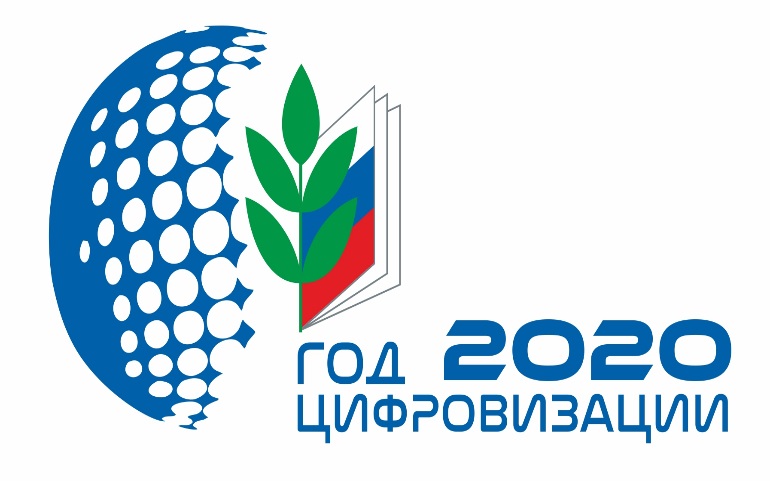 